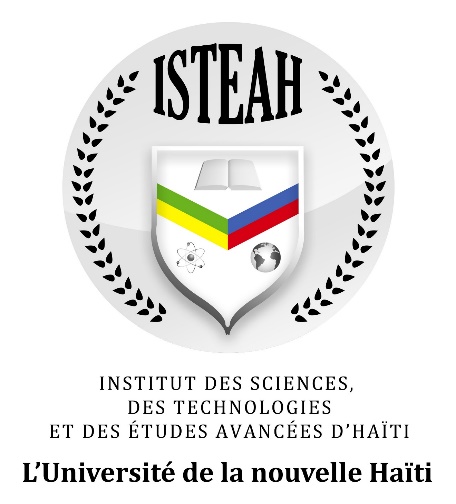 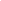 DEMANDE D'ADMISSION Premier cycle(Licence en sciences et diplôme d’ingénieur)
Après avoir soumis le formulaire, vous devrez l’acheminer à l'adresse info@isteah.htHaut du formulaireTous les champs indiqués d'un * doivent être complétés.1. Renseignements généraux 2. Programme visé par cette demande d’admission* : 1 pour indiquer votre 1er choix; 2 pour indiquer votre 2e choix3. Études secondaires 4. Études universitaires (s’il y a lieu)   5. Pièces requises Le formulaire de demande d'admission rempli;Une photocopie de la Carte d'identité fiscale (NIF) ou de la Carte d'identification nationale (CIN);Une photocopie de l'acte de naissance ou de l'Extrait des archives Nationales; Une photo récente en format passeport;Une photocopie du certificat de fin d’études secondaires ou l’équivalent;Les relevés de notes obtenues au cours des deux dernières années d’études passées à un établissement scolaire ou universitaire;La fiche de dépôt des frais de demande d’admission d’un montant de 2,500 Gourdes (non remboursable) au compte bancaire ISTEAH à l’une des succursales de la Unibank: No 103-1021-1143717;La liste de contrôle des pièces requises (en annexe).Note importante À ce stade, il vous reste à acheminer toutes les pièces requises, mentionnées à la section 5 précédente, en un seul envoi à l'adresse admission@isteah.htSi vous éprouvez des difficultés lors de votre inscription, veuillez contacter l’ISTEAH au 509 4684-7124 ou 509 3351-3054, ou par e-mail à admission@isteah.htBas du formulaire